ПРОЕКТМИНИСТЕРСТВО ПРОСВЕЩЕНИЯ РОССИЙСКОЙ ФЕДЕРАЦИИПРОГРАММАПЛАН ПРОВЕДЕНИЯ МЕРОПРИЯТИЯII Всероссийская конференция «Итоги реализации федерального проекта «Современная школа» национального проекта «Образование», направленного на поддержку образования обучающихся с ОВЗ в 2020 году»26 – 27 ноября 2020 г. Москва2020ЛОГОТИП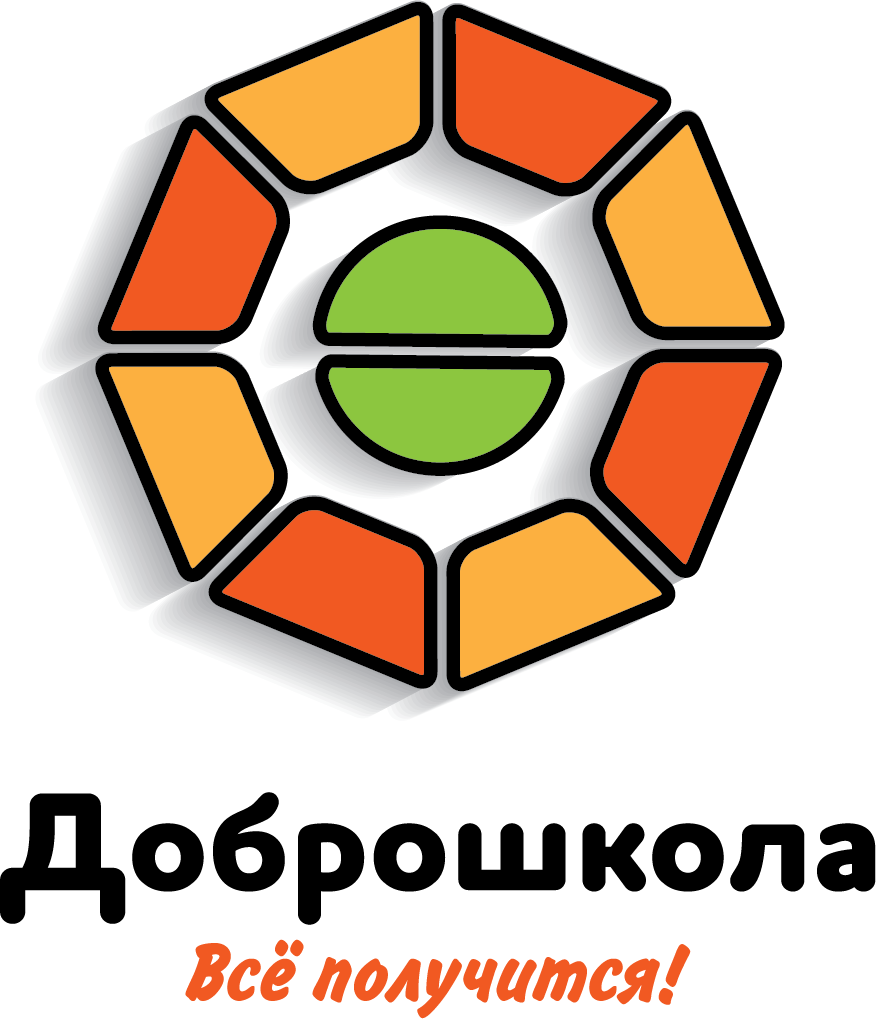 ПРОГРАММА26 ноября 2020 г.ПРОГРАММА подведения итогов II Всероссийского конкурса «Доброшкола»27 ноября 2020 г.9:00 – 9:30Подключение участников, тестирование подключения 
(при необходимости)9:30 – 9:50Лариса Павловна Фальковская, директор Департамента государственной политики в сфере защиты прав детей Минпросвещения РоссииО реализации федерального проекта «Современная школа» национального проекта «Образование» в 2020 году9:50 – 10:10Татьяна Александровна Соловьева, директор ФГБНУ «Институт коррекционной педагогики РАО»Научно-методическое сопровождение реализации мероприятия федерального проекта «Современная школа» национального проекта «Образование», направленного на поддержку образования обучающихся с ОВЗ в 2020 г.10:10 – 10:30Комитет общего и профессионального образования Ленинградской области Презентация опыта Ленинградской области по реализации мероприятий по поддержке образования детей с ОВЗ федерального проекта «Современная школа» национального проекта «Образование»10:30 – 10:50Министерство образования, науки и молодежной политики Краснодарского краяПрезентация опыта Краснодарского края по реализации мероприятий по поддержке образования детей с ОВЗ федерального проекта «Современная школа» национального проекта «Образование»10:50 – 11:10Алла Яковлевна Абкович, заведующий лабораторией образования и комплексной абилитации лиц с нарушениями опорно-двигательного аппарата и множественными нарушениями развития ФГБНУ «Институт коррекционной педагогики РАО»О конкурсе «Доброшкола»11:10 – 11:30Васса Романовна Хомякова, архитектор-дизайнер ФГАОУ ДПО «Академия Минпросвещения РоссииФормирование образовательного пространства «Доброшколы»: проблемы и решения11:30 – 12:30Перерыв12:30 – 14:00Круглый стол «Опыт участников федерального проекта «Современная школа» национального проекта «Образование», направленного на поддержку детей образования детей с ОВЗ, – победителей конкурса «Доброшкола – 2019»Модератор: Закрепина Алла Васильевна, заведующий лабораторией ФГБНУ «Институт коррекционной педагогики РАО»Выступающие:Волошина Евгения Борисовна, ГКОУ «Специальная (коррекционная) общеобразовательная школа-интернат №4», Ставропольский край Создание условий для развития инфраструктуры профессионального развития обучающихсяЗакрепина Алла Васильевна, заведующий лабораторией ФГБНУ «Институт коррекционной педагогики РАО»Профессиональные ориентиры и их проектирование в образовании обучающихся с интеллектуальными нарушениями Волох Татьяна Петровна, директор МБОУ «Основная общеобразовательная школа №7, осуществляющая деятельность 
по адаптированным основным образовательным программам» (Московская область)Сетевое взаимодействие организаций общего и профессионального образования по вопросам профессиональной ориентации Иванова Екатерина Александровна, старший научный сотрудник ФГБНУ «Институт коррекционной педагогики РАО»Особые образовательные потребности слепых обучающихся в организации профориентации и сопровождении профессионального самоопределения Сапронова Екатерина Борисовна, ГОКУ Иркутской области «Специальная (коррекционная) школа № 12 г. Иркутск»Дополнительное образование как вспомогательный инструмент профориентационной работы с обучающимися, имеющими интеллектуальные нарушенияВагина Капиталина Алексеевна, ГБОУ РК Школа-интернат № 24, Республика КарелияСоздание условий для формирования социально-трудовых компетенций обучающихся с умственной отсталостью (интеллектуальными нарушениями)Денисова Ольга Александровна, заведующий кафедрой дефектологического образования, директор РУМЦ СЗФО ЧГУ; Леханова Ольга Леонидовна, доцент кафедры дефектологического образования, зам.директора РУМЦ СЗФО ЧГУНепрерывное и преемственное сопровождение профориентации лиц с ОВЗ и инвалидностью в современном образовательном пространстве14:00 – 15:30Круглый стол «Образовательная среда современной специальной (коррекционной) школы: новые задачи, возможности, решения»Модератор: Абкович Алла Яковлевна, заведующий лабораторией ФГБНУ «Институт коррекционной педагогики РАО»Выступающие:Годованчук Елена Юрьевна, МКОУ «Специальная (коррекционная) общеобразовательная школа для обучающихся с ограниченными возможностями здоровья» муниципального образования город Ноябрьск, Ямало-Ненецкого автономного округаМодернизация содержания образования предметной области «Технология» в условиях реализации федерального проекта «Современная школа» национального проекта «Образование»Цыбин Юрий Ильич, директор ГКБОУ «Общеобразовательная школа-интернат Пермского края»Школа – ресурсный центрШалган Нина Петровна, директор ГБОУ Свердловской области «Верхнепышминская школа-интернат имени С.А. Мартиросяна, реализующая адаптированные основные общеобразовательные программы»Концепция развития образовательной организации в условиях реализации федерального проекта «Современная школа»Кузьмина Татьяна Ивановна, доцент кафедры специальной психологии и реабилитологии ФГБОУ ВО «Московский государственный психолого-педагогический университет»Создание доступной и безопасной цифровой образовательной среды в специальной школеСвиридова Татьяна Васильевна, заведующий лабораторией специальной психологии и коррекционного обучения ФГАУ НМИЦЗД Минздрава РоссииО создании здоровьесберегающей среды в специальной школеРубкевич Елена Анатольевна, ГОУ Ярославской области «Рыбинская школа-интернат № 1, Ярославская областьИтоги модернизации школьной образовательной системы. Перспективы развития15:30 – 16:00Подведение итогов конференции16:30 – 18:00Лекции ведущих специалистов в сфере организации образования обучающихся с ограниченными возможностями здоровья (по отдельной программе)Лекция «Психолого-педагогическое сопровождение обучающихся с ЗПР в современной школе»Бабкина Наталия Викторовна, заведующий лабораторией образования и комплексной абилитации детей с задержкой психического развития ФГБНУ «Институт коррекционной педагогики РАО»Лекция «Взаимодействие с семьей в современном образовательном процессе»Ткачева Виктория Валентиновна, профессор кафедры олигофренопедагогики и специальной психологии Института детства ФГБОУ ВО «Московский педагогический государственный университет»Лекция «Формирование адаптивного поведения у обучающихся с ОВЗ»Овчинникова Татьяна Сергеевна, заведующий кафедрой коррекционной педагогики и коррекционной психологии ГАОУ ВО ЛО «ЛГУ им. А.С. Пушкина»11:00 – 11:30Подключение участников, тестирование подключения 
(по необходимости)11:30 – 12:00Приветственные слова участникам Конкурса:- заместителя Министра просвещения Российской Федерации Д.Е. Грибова;-приветствие генерального директора ООО «Школьная пресса» В.Н. Ромадина,- приветствие президента НО «Ассоциация предприятий индустрии детских товаров» А.В. Цицулиной12:00 – 12:10Приветственное слово председателя жюри Конкурса, директора 
ФГБНУ «Институт коррекционной педагогики РАО» Соловьевой Т.А. 12:10 – 13:00Награждение победителей Конкурса13:00 – 13:45Музыкальные поздравления 